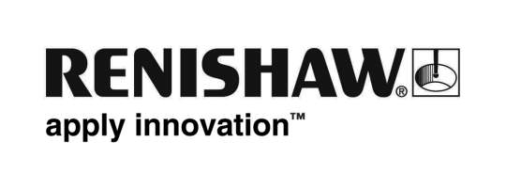 Renishaw presenta il nuovo software CARTO per sistemi di calibrazione In occasione di EMO 2015, Renishaw presenterà un nuovo pacchetto software per i propri sistemi di calibrazione. Il pacchetto include Capture ed Explore, con funzioni di acquisizione e analisi per l'interferometro laser XL-80. CARTO release 1.1 supporta misure lineari, angolari e di rettilineità, con attivazione tramite tasti, posizionamento e in remoto (TPin). CARTO include un nuovo sistema di database che salva e organizza i dati in modo automatico, per semplificare le operazioni e consentire all'utente di confrontare rapidamente i dati con i risultati storici. Capture è stato introdotto nel pacchetto CARTO come applicazione avanzata e ottimizzata per l'acquisizione dati. L’applicativo fornisce le seguenti funzioni:L'orientamento del movimento della macchina viene rilevato automaticamente per ridurre i rischi di errore umano durante il processo.L'interfaccia utente è molto intuitiva e consente ai nuovi utenti di acquisire dati rapidamente, senza bisogno di particolari competenze. Per rendere più agevole la navigazione, tutte le funzioni base sono contenute in un'unica schermata.Le sequenze degli obiettivi ISO-10360 possono essere create automaticamente, in modo da semplificare le impostazioni dei test più complessi.Explore porta tutti i vantaggi del software di analisi dati XCal-View nel pacchetto CARTO, assicurando le seguenti funzionalità:Possibilità di cercare i test nel database attraverso vari criteri (nome della macchina, operatore, data e altro ancora). In questo modo, risulta più comodo per l'utente controllare lo storico dei dati dei test.È possibile sovrapporre più serie di dati sulla stessa schermata per effettuare un confronto visivo.I risultati dei test possono essere utilizzati per creare file di compensazione degli errori lineari.Si possono creare report dei test in cui è possibile aggiungere il logo aziendale con la possibilità di personalizzare alcuni elementi, come ad esempio lo spessore delle linee dei grafici.Interfaccia intuitivaL'interfaccia utente di CARTO è molto chiara e intuitiva per consentire anche agli utenti inesperti di iniziare a raccogliere e analizzare dati in pochissimo tempo, senza seguire corsi di formazione o leggere manuali voluminosi. L'elevato livello di personalizzazione dell'intero pacchetto consente di adattare Capture ed Explore alle esigenze specifiche di ciascun utente.Sono previsti ulteriori sviluppi di CARTO, con l'aggiunta di funzioni quali misure rotative, dinamiche e di planarità. CARTO release 1.1 può essere scaricato gratuitamente dal sito www.renishaw.com/carto. Per ulteriori informazioni sui prodotti Renishaw di calibrazione e monitoraggio delle prestazioni, visitare il sito www.renishaw.it/calibrazione.-Fine-